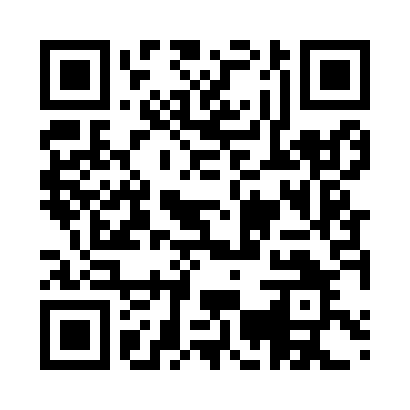 Prayer times for Kamenar, BulgariaWed 1 May 2024 - Fri 31 May 2024High Latitude Method: Angle Based RulePrayer Calculation Method: Muslim World LeagueAsar Calculation Method: HanafiPrayer times provided by https://www.salahtimes.comDateDayFajrSunriseDhuhrAsrMaghribIsha1Wed4:136:061:116:098:1610:012Thu4:116:041:106:108:1710:033Fri4:096:031:106:108:1810:054Sat4:076:021:106:118:1910:075Sun4:056:001:106:128:2010:086Mon4:035:591:106:128:2210:107Tue4:015:581:106:138:2310:128Wed3:595:571:106:148:2410:149Thu3:575:551:106:148:2510:1510Fri3:565:541:106:158:2610:1711Sat3:545:531:106:168:2710:1912Sun3:525:521:106:168:2810:2113Mon3:505:511:106:178:2910:2214Tue3:485:501:106:188:3110:2415Wed3:465:491:106:188:3210:2616Thu3:455:481:106:198:3310:2717Fri3:435:471:106:208:3410:2918Sat3:415:461:106:208:3510:3119Sun3:395:451:106:218:3610:3320Mon3:385:441:106:218:3710:3421Tue3:365:431:106:228:3810:3622Wed3:345:421:106:238:3910:3723Thu3:335:411:106:238:4010:3924Fri3:315:401:106:248:4110:4125Sat3:305:401:106:248:4210:4226Sun3:285:391:116:258:4310:4427Mon3:275:381:116:258:4410:4528Tue3:265:381:116:268:4410:4729Wed3:245:371:116:268:4510:4830Thu3:235:361:116:278:4610:5031Fri3:225:361:116:278:4710:51